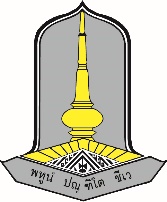 ใบเสนอประวัติและผลงานทางวิชาการเพื่อประกอบการพิจารณาคัดเลือกรางวัลเชิดชูเกียรตินักวิจัยรุ่นใหม่ดีเด่น ประจำปี 2566มหาวิทยาลัยมหาสารคาม...............................................................ข้อ 1. ข้อมูลทั่วไปเกี่ยวกับผู้ได้รับการเสนอชื่อชื่อ(นาย/นาง/นางสาว)                                      นามสกุล                         อายุ              ปี 	ตำแหน่งทางวิชาการ                                         ระดับ		            		  	สังกัดภาควิชา/สาขา                                         คณะ/หน่วยงาน	            		 	หมายเลขโทรศัพท์ (ที่ทำงาน)                              โทรสาร						หมายเลขโทรศัพท์มือถือ                                    e-mail address: 				  	Research Unit ที่สังกัด									 วันที่เริ่มปฏิบัติงานในมหาวิทยาลัยมหาสารคาม.........................................................................................ข้อ 2. ประวัติการศึกษาข้อ 3. ประสบการณ์หลังปริญญาเอก (Post Doctoral)		ข้อ 4. ความชำนาญพิเศษ (ที่แตกต่างจากวุฒิการศึกษา)   																		 ข้อ 5. ผลงานทางวิชาการ (เรียงลำดับตามปีที่ตีพิมพ์เผยแพร่ โดยให้ปีที่ตีพิมพ์ล่าสุดขึ้นก่อน พร้อมทั้งแนบหลักฐานผลงานการตีพิมพ์ฉบับสมบูรณ์ทุกรายการ)5.1 รายชื่อบทความวิจัยที่ได้รับการตีพิมพ์เผยแพร่ในวารสารวิชาการระดับนานาชาติ			5.2 รายชื่อบทความวิจัยที่ได้รับการตีพิมพ์เผยแพร่ในวารสารระดับชาติ  ข้อ 6. รางวัลที่เคยได้รับจากงานวิจัย (เรียงลำดับตามปีที่ได้รับรางวัลโดยให้ปีที่ได้รับรางวัลล่าสุดขึ้นก่อน พร้อมทั้งแนบหลักฐานผลงานที่ได้รับรางวัลทุกรายการ)ข้อ 7. ทุนวิจัยที่ได้รับ 3 ปี ย้อนหลัง (2021-2023) เรียงลำดับตามปีงบประมาณที่ได้รับทุน โดยให้ปีที่ได้รับทุนล่าสุดขึ้นก่อนข้อ 8. ขอให้ท่านบรรยายผลกระทบของผลงานวิจัยต่อสังคมชุมชน ข้อ 9. รายละเอียดอื่นๆ ที่จะเป็นประโยชน์ต่อการพิจารณา (ถ้ามี)ทั้งนี้  ข้าพเจ้าฯ ขอรับรองว่าข้อความข้างต้นเป็นจริงและถูกต้องทุกประการ                           (ลายมือชื่อเจ้าของประวัติ)                                      	                                 (	             		)ปีที่จบระดับปริญญาสาขาวิชาสถาบันประเทศลำดับชื่อผลงาน ชื่อวารสารปีที่(ฉบับที่):หน้า, ปีพิมพ์Journal Impact factor ปีล่าสุดรายชื่อผู้เขียนCorresponding authorหมายเหตุลำดับชื่อผลงาน ชื่อวารสารปีที่(ฉบับที่):หน้า, ปีพิมพ์รายชื่อผู้เขียนCorresponding authorหมายเหตุลำดับชื่อรางวัลวัน/เดือน/ปี ที่ได้รับรางวัลบุคคลหรือสถาบันเจ้าของรางวัลประเภทรางวัล (ชนะเลิศ , รองชนะเลิศ,ชมเชย ฯลฯ)รางวัลระดับชาติหรือระดับนานาชาติหมายเหตุลำดับปีงบประมาณ พ.ศ.ชื่อโครงการวิจัยแหล่งทุนจำนวนเงิน (บาท)ผลการดำเนินงานผลการดำเนินงานลำดับปีงบประมาณ พ.ศ.ชื่อโครงการวิจัยแหล่งทุนจำนวนเงิน (บาท)แล้วเสร็จ อยู่ระหว่างดำเนินการ(ร้อยละ)